Wizyta monitorująca studentów na praktyce w Bari„Università degli Studi di Bari Aldo Moro”30-31.07.2019Uczestnicy:Aleksandra KaraśProgram wizyty:Wizyta Monitorująca studentów przebywających na praktyce w Bari w roku akademickim 2018/2019.Spotkanie ze studentami: Natalia Ciosik, Marta Kalwas, Maria Kośba, Ewa Lewicka, Kamila Ludwiczak, Martyna Marek, Mateusz Pryt, Kamil Smok, Julia Sołek, Alicja Trzepacz. Omówienie ich bieżących problemów i sukcesów.Spotkanie z Koordynatorem Administracyjnym Programu Erasmus Luisą Nastą oraz Koordynatorem Instytucjonalnym Luisą Daniello. Rozmowy dotyczyły przyszłej współpracy w ramach programu Erasmus plus. Udało się też wymienić doświadczenia dotyczące raportów końcowych. 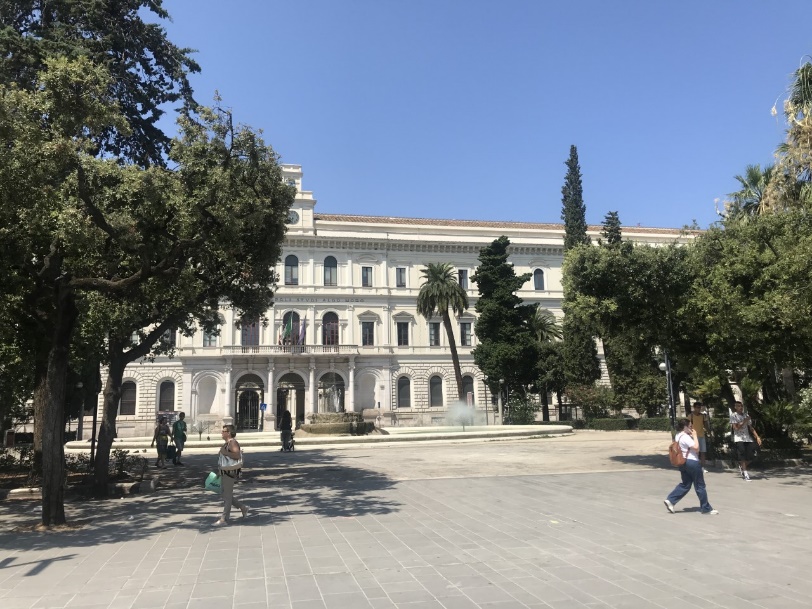 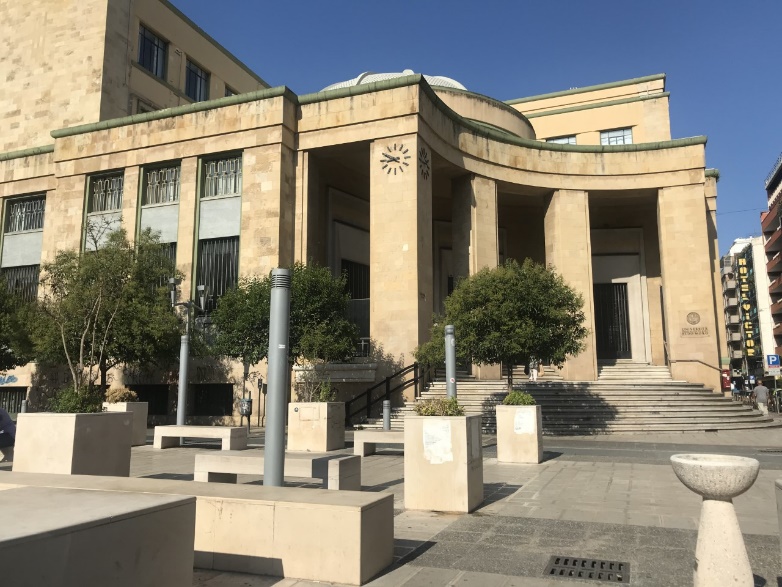 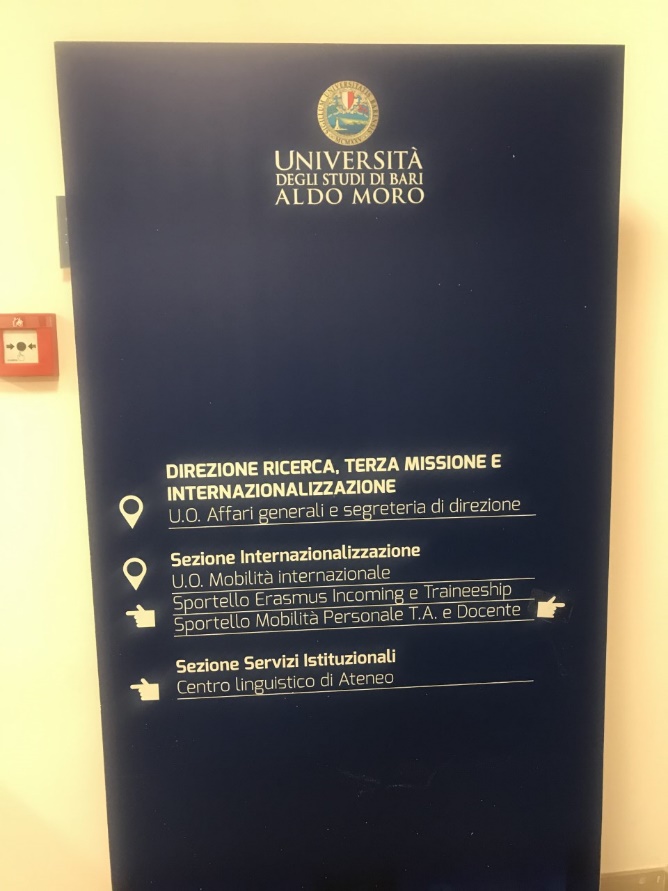 